N  o  r  d  i  s  k  a    R  o  t  a  r  i  a  n  e  r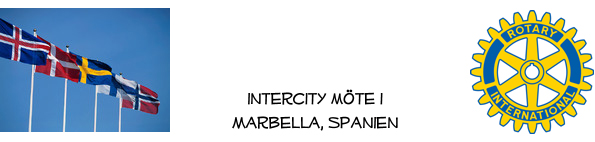 REFERAT FRÅN LUNCHMÖTE NR 188 FREDAG 5 OKTOBER 201921 medlemmar och 2 gäster samlades för trevlig lunch med vällagad köttbit på tallriken. Mingel, sång och en roande föredragshållare samt lotteri inramade lunchen.Dagens föredragshållare var advokaten Göran Rise. Denna har femton års erfarenhet av brottmål och ekonomiska brott och vet vad han skriver om i sina ”deckare” som till stor del handlar om det intrikata spelet i rättssalen. Göran gav oss också en inblick i sitt liv som jurist. Dessutom talade han varmt on Svenska Kyrkans företrädare i Fuengirola.De närvarande kunde få köpa dedikerade exemplar av böckerna Smugglaren och BulvanenNärvarolista som kan användas för närvaroanteckning i hemklubbarna:Hans Alseryd, Einar Askvig, Karsten & Angelika Bech-Andersen, Peter Gavrell, Jan-Erik Grönlund, Bo Griwell, Jacob Aspegren, Sigvard Christiansson, Lars Ingerstam, Claes Nyberg, Johan Vystavel, Bertil Wennström, Nils-Eric Öqvist Noterat av dagens President Peter Gavrell – välkomna åter till hösten: 18/10, 1/11, 15/11 och 29/11 !!!